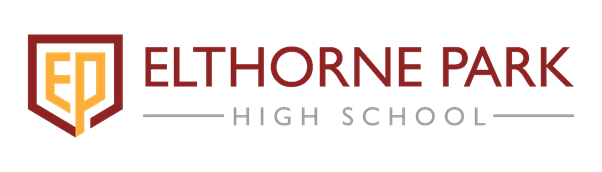 Provider Access Policy 
CEAIG
Adoption – October 2021Review frequency – YearlyNext review – October 2022Status – StatutoryCommittee – Curriculum Introduction This policy statement sets out the school’s arrangements for managing the access of providers to  pupils at the school for the purpose of giving them information about the provider’s education or  training offer. This complies with the school’s legal obligations under Section 42B of the Education  Act 1997.  This policy also complies with the amendment to the Technical and Further Education Act 2017, the Baker Clause stipulates that schools must allow colleges and training providers access to every student in years 8- 13 to discuss non-academic routes that are available to them.This regulation has been enforced since January 2nd 2018.EPHS ensures that there is an opportunity for a range of education and training providers to access all pupils in year 8 to year 13 for the purpose of informing them about approved technical education qualifications or apprenticeships. EPHS publishes this policy statement setting out our arrangements for provider access and ensures that it is followed. The policy will be accessible on the school website. Student Entitlement  All pupils in Years 8-13 are entitled:  To find out about technical education qualifications and apprenticeships opportunities, as part of a careers programme which provides information on the full range of education and training options available at each transition point; To hear from a range of local providers about the opportunities they offer, including technical education and apprenticeships – through options events, assemblies and group discussions and taster events; To understand how to make applications for the full range of academic and technical courses. Management of provider access requests Procedure  A provider wishing to request access should contact 
H Thomas (SLT: Careers); A Crix (PSHCE and Careers Coordinator) 
Telephone: 02085661166 
Email: 
hthomas@ephs.ealing.sch.uk   
acrix@ephs.ealing.sch.uk Opportunities for access  A number of events, integrated into the school careers programme, will offer providers an  opportunity to come into school to speak to pupils and/or their parents/carers:All year groups have weekly assemblies at which it may be possible for providers to give a  presentation. Regular careers drop-in in the library with our Connexions advisor. Premises and facilities  This will all be discussed and agreed in advance of the visit with Ms Thomas or a member of their  team.  Providers are welcome to leave a copy of their prospectus or other relevant course literature with reception and Ms Thomas will ensure these are available to all students through the Library.  Autumn term Spring term Summer termYear 7PSHCE Lessons: Career Pilot Launch and Employability National Careers Week - employability and enterprise eventsSubject specific career assemblies and projects.  Year 8 ‘Words 4 Work’ workshopsSubject specific career assemblies and projects. National Careers Week - employability and enterprise eventsSubject specific career assemblies and projects. PSHCE lessons: Employability and Life Skills Connexions careers  advisor talkYear 8 ‘Words 4 Work’ workshopsSubject specific career assemblies and projects. National Careers Week - employability and enterprise eventsSubject specific career assemblies and projects. PSHCE lessons: Employability and Life Skills Connexions careers  advisor talkYear 9 Tutor time access to Career Pilot profile. PSHCE lessons on  employability – Connexions  careers advisor talkParents Evening/Options  Evening - External College provider attends to give information  to students on their  choices.Post 14 taster sessions National Careers Week - employer and FE / HE provider fairKS4 options event PSHCE Lessons - employer / EDT volunteer talks.Small group  meetings on tailored pathwaysYear 9 Tutor time access to Career Pilot profile. PSHCE lessons on  employability – Connexions  careers advisor talkParents Evening/Options  Evening - External College provider attends to give information  to students on their  choices.Post 14 taster sessions National Careers Week - employer and FE / HE provider fairKS4 options event PSHCE Lessons - employer / EDT volunteer talks.Small group  meetings on tailored pathwaysYear 10 Small group meetings on  tailored pathways.Parents evening - college  providers stallNational Careers Week - employer and FE / HE provider fairSubject specific career assemblies and projects.  Year 10 Small group meetings on  tailored pathways.Parents evening - college  providers stallNational Careers Week - employer and FE / HE provider fairSubject specific career assemblies and projects.  Year 11 PSHCE lessons: Post 16 PathwaysCareers fair - employer and college providers in attendance. Parents evening – college  providers and NCSApplications workshop Small group meetings on  tailored pathways Small group meetings on  tailored pathwaysInterviews with SLT to  review course choice.Apprenticeship talk from  external training providerPost-16 evening Post-16 taster sessions External provider  available to support  students.Year 11 PSHCE lessons: Post 16 PathwaysCareers fair - employer and college providers in attendance. Parents evening – college  providers and NCSApplications workshop Small group meetings on  tailored pathways Small group meetings on  tailored pathwaysInterviews with SLT to  review course choice.Apprenticeship talk from  external training providerPost-16 evening Post-16 taster sessions External provider  available to support  students.12Careers Evening Small group meetings on  tailored pathways Higher Education Fair Apprenticeship talk from City  provider to encourage more  diversity into apprenticeships in the Finance sectorUCAS / Apprenticeships Fair Post-18 assembly - apprenticeships Apprenticeship talk from  Council apprentices National Careers Week - employer and FE / HE provider fairParents evening- college  providersSmall group sessions: future education, training and employment optionsTalk from  employers eg. TFL.Mentoring opportunities through EDT representatives. Small group sessions: future education, training and employment options 12Careers Evening Small group meetings on  tailored pathways Higher Education Fair Apprenticeship talk from City  provider to encourage more  diversity into apprenticeships in the Finance sectorUCAS / Apprenticeships Fair Post-18 assembly - apprenticeships Apprenticeship talk from  Council apprentices National Careers Week - employer and FE / HE provider fairParents evening- college  providersSmall group sessions: future education, training and employment optionsTalk from  employers eg. TFL.Mentoring opportunities through EDT representatives. Small group sessions: future education, training and employment options 13Careers Evening Small group meetings on  tailored pathways Higher Education Fair Post-18 assembly - ApprenticeshipsWorkshops – HE and higher apprenticeship applicationsApprenticeship providers small group talk Parents evening - college  providers13Careers Evening Small group meetings on  tailored pathways Higher Education Fair Post-18 assembly - ApprenticeshipsWorkshops – HE and higher apprenticeship applicationsApprenticeship providers small group talk Parents evening - college  providers